ΘΕΜΑ 2Σε παραλληλόγραμμο ΑΒΓΔ είναι  = 1200 και ΔΕ  ΒΓ. Έστω ΕΖ η διάμεσος του τριγώνου ΔΕΓ.α) Να υπολογίσετε τις γωνίες  και του παραλληλογράμμου.	                (Μονάδες 8)β) Αν Κ είναι το μέσο της πλευράς ΑΒ, να αποδείξετε ότι ΕΖ = ΑΚ.	                (Μονάδες 9)γ) Να υπολογίσετε τη γωνία ΕΓ. 	                (Μονάδες 8)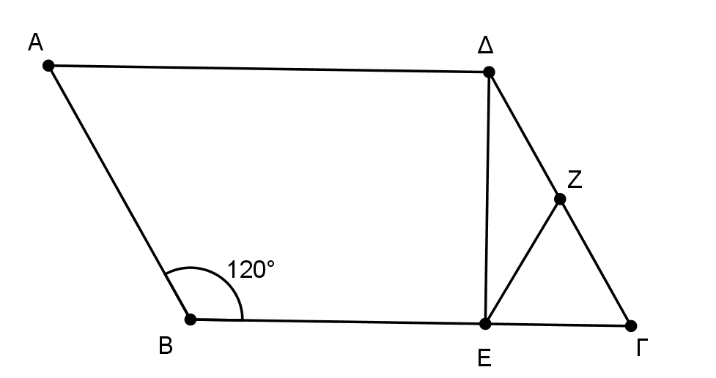 